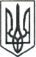 ЛЮБОТИНСЬКА МІСЬКА РАДАХАРКІВСЬКА ОБЛАСТЬ_______СЕСІЯ VIІI СКЛИКАННЯ												ПРОЄКТРІШЕННЯПро внесення доповнень до Додатку 2 Програми реформування і розвитку житлово-комунального господарстваЛюботинської міської територіальної громади на 2022-2024 рокиРозглянувши службові записки заступника міського голови з питань діяльності виконавчих органів ради Вячеслава РУБАНА та головного бухгалтера відділу бухгалтерського обліку Юлії ПАВЛЕНКО, лист начальника ВУКГ ЛМР ХО Олега ЄВТУШЕНКА від 21.01.2022 р. № 20, керуючись ст. 26 Закону України «Про місцеве самоврядування в Україні» та Регламентом Люботинської міської ради VIІІ скликання, Люботинська міська радаВ И Р І Ш И Л А:1. Доповнити Додаток 2 «Заходи по благоустрою об’єктів, які знаходяться на території Люботинської міської територіальної громади, на 2022-2024 роки», п.п. 8.5, п.п. 8.6:2. Контроль за виконанням рішення покласти на заступника міського голови з питань діяльності виконавчих органів ради Вячеслава РУБАНА та постійну депутатську комісію з питань житлово-комунального господарства та комунальної власності, транспорту, зв’язку та сфери послуг.Міський голова								Леонід ЛАЗУРЕНКОВід ___ січня 2022 року                              №____№з/пЗміст заходівФінансування заходів, 2022 рік,тис. грн.Фінансування заходів, 2022 рік,тис. грн.Фінансування заходів, 2022 рік,тис. грн.Фінансування заходів, 2022 рік,тис. грн.№з/пЗміст заходіввсьогоміський бюджетінші джерелавиконавець1245678.5Сплата заборгованості минулих років постачальнику «останньої надії» за спожиту електроенергію63,19463,1940,0ВУКГ ЛМР ХО8.6Сплата штрафних санкцій постачальнику «останньої надії» за спожиту електроенергію19,21319,2130,0ВУКГ ЛМР ХО